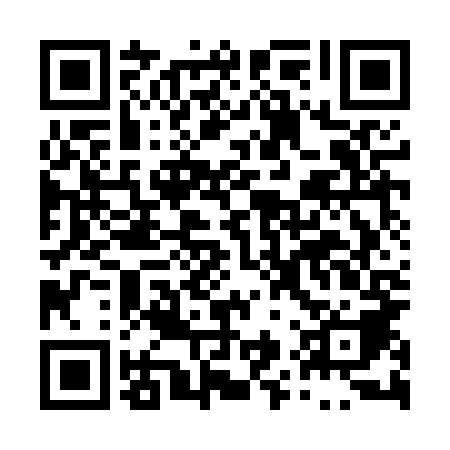 Ramadan times for Dzwierzno, PolandMon 11 Mar 2024 - Wed 10 Apr 2024High Latitude Method: Angle Based RulePrayer Calculation Method: Muslim World LeagueAsar Calculation Method: HanafiPrayer times provided by https://www.salahtimes.comDateDayFajrSuhurSunriseDhuhrAsrIftarMaghribIsha11Mon4:174:176:1612:023:505:495:497:4012Tue4:144:146:1312:013:525:515:517:4313Wed4:124:126:1112:013:545:535:537:4514Thu4:094:096:0812:013:555:555:557:4715Fri4:064:066:0612:013:575:575:577:4916Sat4:044:046:0312:003:585:595:597:5117Sun4:014:016:0112:004:006:006:007:5318Mon3:583:585:5812:004:016:026:027:5519Tue3:553:555:5612:004:036:046:047:5820Wed3:533:535:5311:594:046:066:068:0021Thu3:503:505:5111:594:066:086:088:0222Fri3:473:475:4911:594:076:106:108:0423Sat3:443:445:4611:584:096:126:128:0624Sun3:413:415:4411:584:106:146:148:0925Mon3:383:385:4111:584:126:156:158:1126Tue3:353:355:3911:574:136:176:178:1327Wed3:323:325:3611:574:156:196:198:1628Thu3:293:295:3411:574:166:216:218:1829Fri3:263:265:3111:574:176:236:238:2130Sat3:233:235:2911:564:196:256:258:2331Sun4:204:206:2612:565:207:277:279:251Mon4:164:166:2412:565:227:287:289:282Tue4:134:136:2112:555:237:307:309:303Wed4:104:106:1912:555:247:327:329:334Thu4:074:076:1712:555:267:347:349:365Fri4:044:046:1412:545:277:367:369:386Sat4:004:006:1212:545:287:387:389:417Sun3:573:576:0912:545:307:407:409:438Mon3:543:546:0712:545:317:417:419:469Tue3:503:506:0412:535:327:437:439:4910Wed3:473:476:0212:535:347:457:459:52